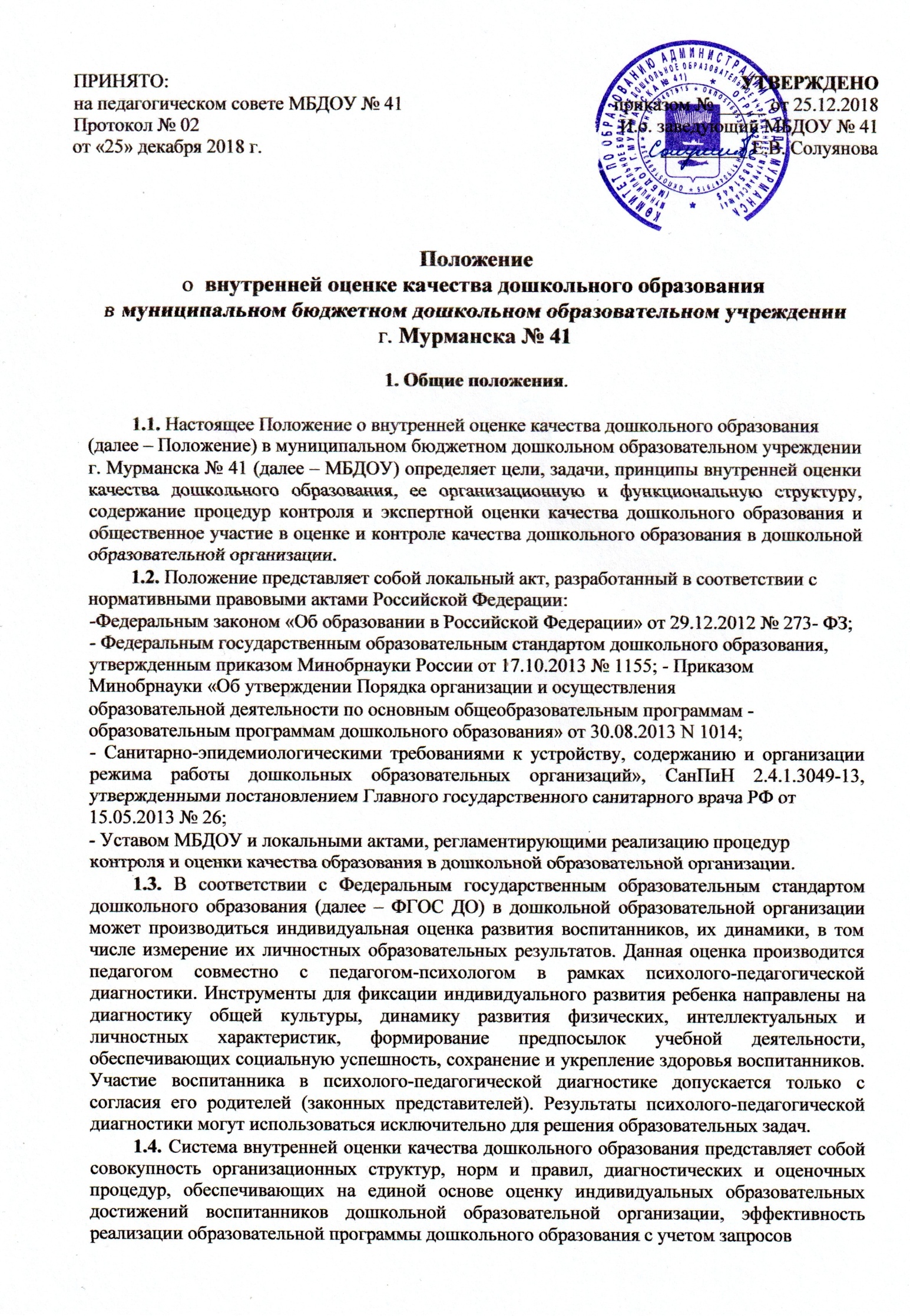 основных пользователей результатов внутренней оценки качества дошкольного образования. Психолого-педагогическая диагностика воспитанников может включать различные процедуры: формирование портфолио, в которое могут входить продукты детской деятельности, видеозаписи и фотографии, демонстрирующие достижения ребенка; наблюдения за активностью воспитанника в соответствующих дошкольному возрасту видах деятельности, что позволяет целенаправленно отслеживать не результаты обучения, а эффекты развития, переноса освоенного действия в самостоятельную активность воспитанника. Степень удовлетворенности родителей качеством дошкольного образования изучается в ходе анкетирования, опроса.1.5. Основными пользователями результатов внутренней оценки качества дошкольного образования в дошкольной образовательной организации являются: педагоги, воспитанникиих родители, педагогический совет дошкольной образовательной организации, экспертные комиссии при проведении процедур лицензирования, аттестации педагогических работников.1.6. Дошкольная образовательная организация обеспечивает проведение необходимых оценочных процедур, разработку и внедрение модели внутренней оценки качества, обеспечивает оценку, учет и дальнейшее использование полученных результатов.1.7.  Положение  распространяется  на  деятельность  всех  педагогических  работниковдошкольной образовательной организации, осуществляющих профессиональную деятельность в соответствии с трудовыми договорами, в том числе на педагогических работников, работающих по совместительству.1.8.  В настоящем Положении используются следующие термины:Федеральный государственный образовательный стандарт дошкольного образования представляет совокупность обязательных требований к дошкольному образованию: требования к структуре образовательной программы дошкольного образования и её объёму, требования к условиям реализации образовательной программы дошкольного образования, требования к результатам освоения образовательной программы дошкольного образования.Качество дошкольного образования – интегральная характеристика системы дошкольного образования, отражающая степень соответствия личностным ожиданиям субъектов дошкольного образования, условий образовательной деятельности нормативным требованиям, определяемым ФГОС ДО и социальным запросам.Качество условий – это соблюдение санитарно-гигиенических норм и требований в организации образовательной деятельности в условиях ФГОС ДО; организация питания в дошкольной образовательной организации; реализация мер по обеспечению безопасности воспитанников.Критерий – признак, на основании которого производится оценка, классификация оцениваемого объекта.Мониторинг в дошкольной образовательной организации – комплексное аналитическое отслеживание процессов, определяющих количественно–качественные изменения в образовательной деятельности в дошкольной образовательной организации, результатом которого является установление степени соответствия измеряемых образовательных результатов, условий их достижения и обеспечение общепризнанной, зафиксированной в нормативных документах и локальных актах системы государственно-общественных требований к качеству дошкольного образования.Экспертиза – всестороннее изучение и анализ состояния образовательной деятельности, её условий и результатов.Психолого-педагогическая диагностика - оценка развития воспитанника	дошкольнойобразовательной организации, его динамики и связана с оценкой эффективности педагогических действий, которые являются основой дальнейшего планирования образовательной деятельности.1.9. В качестве источников данных для внутренней оценки качества дошкольного образования используются:индивидуальная оценка развития воспитанников в образовательной деятельности дошкольной образовательной организации;мониторинговые исследования условий реализации образовательной программы дошкольного образования в дошкольной образовательной организации;социологические опросы удовлетворённости родителей (законных представителей) качеством дошкольного образования;отчеты педагогических работников дошкольной образовательной организации;наблюдение  и  анализ  организации  образовательной  деятельности  с  воспитанникамидошкольной образовательной организации, мероприятий, организуемых педагогами дошкольной образовательной организации.Основные цели, задачи и принципы системы оценки качества образования2.1. Целями внутренней оценки качества дошкольного образования являются:получение объективной информации о соответствии качества дошкольного образованияв дошкольной образовательной организации федеральному государственному образовательному стандарту дошкольного образования;предоставление участникам образовательных отношений и общественности достоверной информации о качестве дошкольного образования;принятие обоснованных и своевременных управленческих решений по развитию дошкольного образования и повышение уровня информированности потребителей образовательных услуг при принятии таких решений;прогнозирование развития образовательной системы дошкольного учреждения.2.2   Задачами внутренней оценки качества дошкольного образования являются:формирование понимания критериев качества дошкольного образования в соответствии с ФГОС ДО;формирование системы аналитических показателей, позволяющей эффективно реализовывать основные цели оценки качества дошкольного образования;формирование ресурсной базы и обеспечение функционирования дошкольной образовательной статистики и мониторинга качества дошкольного образования;изучение и самооценка развития и эффективности деятельности дошкольной образовательной организации;определение степени соответствия условий реализации образовательной программы дошкольного образования ФГОС ДО;определение степени соответствия образовательных программ дошкольного образования запросам основных потребителей образовательных услуг, ФГОС ДО;оценка уровня индивидуальных образовательных достижений воспитанников;выявление факторов, влияющих на качество дошкольного образования;определение направлений повышения квалификации педагогических работников дошкольной образовательной организации;определение рейтинга и стимулирующих доплат педагогов дошкольной образовательной организации;расширение общественного участия в управлении дошкольным образованием в дошкольной образовательной организации.2.3. В основу внутренней оценки качества дошкольного образования положены следующие принципы:объективность, достоверность, полнота и системность информации о качестве дошкольного образования;реалистичность требований, норм и показателей качества дошкольного образования, их социальная и личностная значимость, учёт особенностей развития воспитанников при индивидуальной оценке уровня их развития;открытость, прозрачность процедур оценки качества дошкольного образования; преемственность в образовательной политике, интеграция в региональную систему оценки качества дошкольного образования;доступность информации о состоянии и качестве дошкольного образования для различных групп потребителей;рефлексивность, реализуемая через включение педагогов в критериальный самоанализ и самооценку образовательной деятельности; инструментальность и технологичность используемых показателей (с учетом существующих возможностей сбора данных, методик измерений, анализа и интерпретации данных, подготовленности потребителей к их восприятию);минимизация системы показателей с учетом потребностей разных уровней управления; сопоставимость системы показателей с муниципальными, региональными аналогами;соблюдение морально-этических норм при проведении процедур внутренней оценки качества дошкольного образования в дошкольной образовательной организации.Организационная и функциональная структура внутренней оценки качествадошкольного образования3.1. Организационная структура, занимающаяся внутренней оценкой качества дошкольного образования, экспертиза качества дошкольного образования и интерпретация полученных данных, включает: администрация дошкольной образовательной организации, педагогический совет, совет дошкольной образовательной организации, временные структуры (педагогический консилиум, комиссии и др.).3.2. Администрация дошкольной образовательной организации:формирует блок локальных актов, регулирующих функционирование внутренней оценки качества дошкольной образовательной организации и приложений к ним, утверждает приказом заведующего дошкольной образовательной организации и контролирует их исполнение;разрабатывает мероприятия и готовит предложения, направленные на совершенствование в внутренней оценки качества дошкольного образования, участвует в этих мероприятиях;обеспечивает на основе образовательной программы дошкольного образования, реализуемой в дошкольной образовательной организации, проведение в контрольно-оценочных процедур, мониторинговых, социологических и статистических исследований по вопросам качества дошкольного образования;организует систему мониторинга качества дошкольного образования в дошкольной образовательной организации, осуществляет сбор, обработку, хранение и представление информации о качестве дошкольного образования; анализирует результаты оценки качества дошкольного образования на уровне дошкольной образовательной организации;организует изучение информационных запросов основных пользователей внутренней оценки качества дошкольного образования;обеспечивает предоставление информации о качестве дошкольного образования на различные уровни системы оценки качества образования; формирует информационно – аналитические материалы по результатам оценки качества дошкольного образования (анализ работы дошкольной образовательной организации за учебный год, публичный доклад заведующего);принимает управленческие решения по развитию качества дошкольного образования.3.3. Совет  дошкольной образовательной организации:участвует в разработке системы показателей, характеризующих состояние и динамику развития дошкольной образовательной организации;участвует в разработке критериев оценки результативности профессиональной деятельности педагогов дошкольной образовательной организации;готовит предложения для администрации по выработке управленческих решений по результатам оценки качества дошкольного образования на уровне дошкольной образовательной организации.3.4. Педагогический совет дошкольной образовательной организации: содействует определению стратегических направлений развития дошкольного образования в дошкольной образовательной организации;содействует реализации принципа общественного участия в управлении дошкольной образовательной организации;принимает участие в формировании информационных запросов основных пользователей внутренней оценки качества дошкольного образования дошкольной образовательной организации;принимает участие в обсуждении системы показателей, характеризующих состояние и динамику развития дошкольного образования;принимает участие в экспертизе качества образовательной деятельности, условий её организации в дошкольной образовательной организации;участвует в оценке качества образовательной деятельности педагогических работников дошкольной образовательной организации, распределении выплат стимулирующего характера работникам и согласовании их распределения в порядке, устанавливаемом локальными актами дошкольной образовательной организации;содействует организации работы по развитию профессионализма педагогических работников, развитию их творческих инициатив;заслушивает информацию и отчеты педагогических работников, доклады представителей организаций и учреждений, взаимодействующих с дошкольной образовательной организацией по вопросам образования воспитанников, в том числе сообщения о проверке соблюдения санитарно-гигиенического режима в дошкольной образовательной организации, об охране труда, здоровья и жизни воспитанников и другие вопросы образовательной деятельности дошкольной образовательной организации.Реализация внутренней оценки качества дошкольного образования4.1. Реализация внутренней оценки качества дошкольного образования осуществляется на основе нормативных правовых актов Российской Федерации.4.2. Мероприятия по реализации целей и задач внутренней оценки качества дошкольного образования планируются и осуществляются на основе проблемного анализа образовательной деятельности дошкольной образовательной организации, определения методологии, технологии и инструментария оценки качества дошкольного образования.4.3. Предметом внутренней оценки качества дошкольного образования являются:качество организации образовательной деятельности, включающей условия реализации образовательной программы дошкольного образования, в том числе доступность дошкольного образования, условия комфортности получения дошкольного образования, материально-техническое обеспечение образовательной деятельности, организация питания;профессиональная компетентность педагогов, их деятельность по обеспечению требуемого качества дошкольного образования;эффективность управления качеством дошкольного образования и открытость деятельности дошкольной образовательной организации;состояние здоровья воспитанников.4.4. Реализация внутренней оценки качества дошкольного образования осуществляетсяпосредством существующих процедур и экспертной оценки.4.4.1. Содержание процедуры внутренней оценки качества образовательной деятельности включает:эффективность механизмов самооценки и внешней оценки деятельности на основе анализа ежегодных публичных докладов;программно-информационное обеспечение, наличие сети Интернет, эффективность его использования в образовательной деятельности дошкольной образовательной организации;оснащенность групповых помещений, кабинетов современным оборудованием, средствами обучения;обеспеченность методической и учебной литературой;оценка соответствия службы охраны труда и обеспечение безопасности (ТБ, ОТ, ППБ, производственной санитарии, антитеррористической безопасности, требования нормативных документов);оценка состояния условий присмотра и ухода за воспитанниками, реализации образовательной программы дошкольного образования нормативам и требованиям СанПиН;диагностика и анализ адаптации к условиям дошкольной образовательной организации воспитанников раннего возраста;анализ социальной адаптации и готовности к обучению в начальной школе первоклассников - выпускников дошкольной образовательной организации;оценка открытости дошкольной образовательной организации для родителей и общественных организаций, анкетирование родителей.4.4.2. Содержание процедуры внутренней оценки профессиональной компетентности педагогов и их деятельности включает:аттестация педагогов с целью установления соответствия занимаемой должности;развитие профессионализма педагогических работников (систематичность повышения квалификации, участие в работе муниципальных методических объединений и т.д.);использование современных педагогических методик и технологий;участие в профессиональных конкурсах разного уровня.4.4.3. Содержание процедуры оценки здоровья воспитанников включает:оснащённость медицинского кабинета, лицензирование медицинской деятельности;регулярность и качество проведения санитарно-эпидемиологических профилактических мероприятий;оценка заболеваемости воспитанников, педагогических и других работников дошкольной образовательной организации;оценка эффективности оздоровительной деятельности (реализация здоровьесберегающих программ, технологий, обеспечение режима дня и профилактических мероприятий);диагностика состояния здоровья воспитанников.4.5. Критерии выступают в качестве инструмента, призванного наполнить содержаниемоценку и обеспечить измерение уровня результатов деятельности дошкольной образовательной организации4.6. Критерии представлены набором показателей, которые при необходимости могут корректироваться, источником расчета являются данные статистики.вариативность среды, наличие различных пространств (для игры, уединения и др.), сменяемость игрового материла;доступность среды для воспитанников;безопасность предметно-пространственной среды.Кадровые условия реализации образовательной программы дошкольного образования:- соответствие квалификации педагогических работников и учебно-вспомогательного персонала квалификационным характеристикам; - укомплектованность кадрами, наличие количества работников, необходимого для реализации образовательной программы; - наличие у педагогических работников основных компетенций, необходимых для создания условий развития воспитанников;- соответствие количества работников, прошедших курсы повышения квалификации требованиям Закону «Об образовании в Российской Федерации» (от 29.12.2012 № 273 ФЗ) 1 раз в три года.Материально-технические условия для реализации образовательной программы дошкольного образования:- оснащенность помещений предметно-развивающими играми, пособиями, оборудованием, материалами;- соответствие требованиям, определяемым санитарно-эпидемиологическими правилами и нормативами; - соответствие требованиям, определяемым правилами пожарной безопасности;-  наличие  достаточного   количества   программно-методическогообеспечения	для	реализации	образовательной	программыдошкольного образования;-отсутствие предписаний со стороны контролирующих организаций, при предъявлении замечаний - наличие конкретного плана устранения замечаний.-наличие оборудованного медицинского кабинета.4.7. Периодичность проведения внутренней оценки качества дошкольного образования устанавливается на педагогическом совете.Общественное участие во внутренней оценке качества дошкольного образования5.1. Придание гласности и открытости результатам внутренней оценки качества дошкольного образования осуществляется путем предоставления информации:основным потребителям результатов;средствам   массовой   информации   в   публичном   докладе   заведующего   дошкольнойобразовательной организации;	размещение аналитических материалов, результатов внутренней оценки качества дошкольного образования на официальном сайте дошкольной образовательной организации.КритерииПоказателиИндивидуальные- динамика здоровья и физического развития воспитанников;- динамика здоровья и физического развития воспитанников;- динамика здоровья и физического развития воспитанников;- динамика здоровья и физического развития воспитанников;- динамика здоровья и физического развития воспитанников;- динамика здоровья и физического развития воспитанников;образовательные-отслеживаниеэмоциональногоблагополучияблагополучиякаждогорезультатывоспитанника;воспитанника;воспитанников-отслеживаниеиндивидуальногоразвитиявоспитанника,воспитанника,(внутренняя оценка)мониторинг  развития личности  воспитанников  в  определенныхмониторинг  развития личности  воспитанников  в  определенныхмониторинг  развития личности  воспитанников  в  определенныхмониторинг  развития личности  воспитанников  в  определенныхмониторинг  развития личности  воспитанников  в  определенныхмониторинг  развития личности  воспитанников  в  определенныхнаправлениях  (образовательных  областях) образования (социально-направлениях  (образовательных  областях) образования (социально-направлениях  (образовательных  областях) образования (социально-направлениях  (образовательных  областях) образования (социально-направлениях  (образовательных  областях) образования (социально-направлениях  (образовательных  областях) образования (социально-коммуникативного,   познавательного,   речевого,   художественно-коммуникативного,   познавательного,   речевого,   художественно-коммуникативного,   познавательного,   речевого,   художественно-коммуникативного,   познавательного,   речевого,   художественно-коммуникативного,   познавательного,   речевого,   художественно-коммуникативного,   познавательного,   речевого,   художественно-эстетического развития);эстетического развития);эстетического развития);-отслеживаниеособенностей   взаимодействияособенностей   взаимодействиясродителями(законными  представителями)  воспитанников,  вовлечения  их  в(законными  представителями)  воспитанников,  вовлечения  их  в(законными  представителями)  воспитанников,  вовлечения  их  в(законными  представителями)  воспитанников,  вовлечения  их  в(законными  представителями)  воспитанников,  вовлечения  их  в(законными  представителями)  воспитанников,  вовлечения  их  вобразовательную деятельность.образовательную деятельность.образовательную деятельность.Здоровье-снижение количества заболеваемости воспитанников-снижение количества заболеваемости воспитанников-снижение количества заболеваемости воспитанников-снижение количества заболеваемости воспитанников-снижение количества заболеваемости воспитанников-снижение количества заболеваемости воспитанниковвоспитанников-снижение количества заболеваемости воспитанников-снижение количества заболеваемости воспитанников-снижение количества заболеваемости воспитанников-снижение количества заболеваемости воспитанников-снижение количества заболеваемости воспитанников-снижение количества заболеваемости воспитанников-снижение количества заболеваемости воспитанников-снижение количества заболеваемости воспитанников-снижение количества заболеваемости воспитанников-снижение количества заболеваемости воспитанников-снижение количества заболеваемости воспитанников-снижение количества заболеваемости воспитанниковГотовность-наличие образовательных проектов совместно с семьей на основе-наличие образовательных проектов совместно с семьей на основе-наличие образовательных проектов совместно с семьей на основе-наличие образовательных проектов совместно с семьей на основе-наличие образовательных проектов совместно с семьей на основе-наличие образовательных проектов совместно с семьей на основе-наличие образовательных проектов совместно с семьей на основе-наличие образовательных проектов совместно с семьей на основе-наличие образовательных проектов совместно с семьей на основе-наличие образовательных проектов совместно с семьей на основеродителей к участиювыявления потребностей и поддержки образовательных инициативвыявления потребностей и поддержки образовательных инициативвыявления потребностей и поддержки образовательных инициативвыявления потребностей и поддержки образовательных инициативвыявления потребностей и поддержки образовательных инициативвыявления потребностей и поддержки образовательных инициативвыявления потребностей и поддержки образовательных инициативвыявления потребностей и поддержки образовательных инициативвыявления потребностей и поддержки образовательных инициативвыявления потребностей и поддержки образовательных инициативв управлении исемьи;образовательной-позитивная  динамика  удовлетворенности  родителей  (законных-позитивная  динамика  удовлетворенности  родителей  (законных-позитивная  динамика  удовлетворенности  родителей  (законных-позитивная  динамика  удовлетворенности  родителей  (законных-позитивная  динамика  удовлетворенности  родителей  (законных-позитивная  динамика  удовлетворенности  родителей  (законных-позитивная  динамика  удовлетворенности  родителей  (законных-позитивная  динамика  удовлетворенности  родителей  (законных-позитивная  динамика  удовлетворенности  родителей  (законных-позитивная  динамика  удовлетворенности  родителей  (законныхдеятельностипредставителей)представителей)представителей)воспитанниковвоспитанниковкачествомкачествоморганизацииорганизацииорганизациидошкольнойобразовательной деятельности.образовательной деятельности.образовательной деятельности.образовательной деятельности.образовательной деятельности.образовательнойорганизациейИнновационный-доля педагогов, использующих современные педагогические-доля педагогов, использующих современные педагогические-доля педагогов, использующих современные педагогические-доля педагогов, использующих современные педагогические-доля педагогов, использующих современные педагогические-доля педагогов, использующих современные педагогические-доля педагогов, использующих современные педагогические-доля педагогов, использующих современные педагогические-доля педагогов, использующих современные педагогическиепотенциалтехнологии;технологии;педагогических-доляпедагогическихпедагогическихпедагогическихработников,работников,имеющихимеющихпервуюпервуюработниковквалификационную категорию;квалификационную категорию;квалификационную категорию;квалификационную категорию;квалификационную категорию;дошкольной-доляпедагогическихпедагогическихпедагогическихработников,работников,имеющихимеющихвысшуювысшуюобразовательнойквалификационную категорию;квалификационную категорию;квалификационную категорию;квалификационную категорию;квалификационную категорию;организации-доля   педагогических   работников,   принимавших-доля   педагогических   работников,   принимавших-доля   педагогических   работников,   принимавших-доля   педагогических   работников,   принимавших-доля   педагогических   работников,   принимавших-доля   педагогических   работников,   принимавших-доля   педагогических   работников,   принимавшихучастиеучастиевметодическихметодическихмероприятиях   муниципального,мероприятиях   муниципального,мероприятиях   муниципального,мероприятиях   муниципального,регионального,регионального,регионального,федеральногофедеральногоуровней;уровней;-доля   педагогических   работников,   принимавших   участие   в-доля   педагогических   работников,   принимавших   участие   в-доля   педагогических   работников,   принимавших   участие   в-доля   педагогических   работников,   принимавших   участие   в-доля   педагогических   работников,   принимавших   участие   в-доля   педагогических   работников,   принимавших   участие   в-доля   педагогических   работников,   принимавших   участие   в-доля   педагогических   работников,   принимавших   участие   в-доля   педагогических   работников,   принимавших   участие   в-доля   педагогических   работников,   принимавших   участие   впрофессиональных конкурсах.профессиональных конкурсах.профессиональных конкурсах.профессиональных конкурсах.профессиональных конкурсах.Соответствие1. Предметно-пространственная развивающая среда для реализации1. Предметно-пространственная развивающая среда для реализации1. Предметно-пространственная развивающая среда для реализации1. Предметно-пространственная развивающая среда для реализации1. Предметно-пространственная развивающая среда для реализации1. Предметно-пространственная развивающая среда для реализации1. Предметно-пространственная развивающая среда для реализации1. Предметно-пространственная развивающая среда для реализации1. Предметно-пространственная развивающая среда для реализации1. Предметно-пространственная развивающая среда для реализациитребованиям кобразовательной программы дошкольного образования:образовательной программы дошкольного образования:образовательной программы дошкольного образования:образовательной программы дошкольного образования:образовательной программы дошкольного образования:образовательной программы дошкольного образования:образовательной программы дошкольного образования:образовательной программы дошкольного образования:условиям реализации- насыщенность среды материалами, оборудованием, инвентарем для- насыщенность среды материалами, оборудованием, инвентарем для- насыщенность среды материалами, оборудованием, инвентарем для- насыщенность среды материалами, оборудованием, инвентарем для- насыщенность среды материалами, оборудованием, инвентарем для- насыщенность среды материалами, оборудованием, инвентарем для- насыщенность среды материалами, оборудованием, инвентарем для- насыщенность среды материалами, оборудованием, инвентарем для- насыщенность среды материалами, оборудованием, инвентарем для- насыщенность среды материалами, оборудованием, инвентарем дляобразовательнойобеспеченияобеспеченияигровой,игровой,познавательной,познавательной,исследовательской,исследовательской,исследовательской,исследовательской,программытворческой, двигательной активности воспитанников в соответствиитворческой, двигательной активности воспитанников в соответствиитворческой, двигательной активности воспитанников в соответствиитворческой, двигательной активности воспитанников в соответствиитворческой, двигательной активности воспитанников в соответствиитворческой, двигательной активности воспитанников в соответствиитворческой, двигательной активности воспитанников в соответствиитворческой, двигательной активности воспитанников в соответствиитворческой, двигательной активности воспитанников в соответствиитворческой, двигательной активности воспитанников в соответствиидошкольногос возрастными возможностями воспитанников;с возрастными возможностями воспитанников;с возрастными возможностями воспитанников;с возрастными возможностями воспитанников;с возрастными возможностями воспитанников;с возрастными возможностями воспитанников;с возрастными возможностями воспитанников;образования-   трансформируемость,   возможность   изменения   предметно--   трансформируемость,   возможность   изменения   предметно--   трансформируемость,   возможность   изменения   предметно--   трансформируемость,   возможность   изменения   предметно--   трансформируемость,   возможность   изменения   предметно--   трансформируемость,   возможность   изменения   предметно--   трансформируемость,   возможность   изменения   предметно--   трансформируемость,   возможность   изменения   предметно--   трансформируемость,   возможность   изменения   предметно--   трансформируемость,   возможность   изменения   предметно-пространственной   среды   в   зависимости   от   образовательнойпространственной   среды   в   зависимости   от   образовательнойпространственной   среды   в   зависимости   от   образовательнойпространственной   среды   в   зависимости   от   образовательнойпространственной   среды   в   зависимости   от   образовательнойпространственной   среды   в   зависимости   от   образовательнойпространственной   среды   в   зависимости   от   образовательнойпространственной   среды   в   зависимости   от   образовательнойпространственной   среды   в   зависимости   от   образовательнойпространственной   среды   в   зависимости   от   образовательнойситуации;